JOHN PURCHASE PUBLIC SCHOOL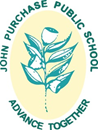       Advance Together Strive for Excellence
Stage 2 Equipment Lists 2019Dear ParentsWe would appreciate it if you could provide the following items for school in 2019:● An A4 book for homework projects● A pencil case (not too large)● Coloured pencils● Textas● HB pencils● 2B pencil● Year 4 only – black and blue pens● Red pen● Glue sticks x 4● Scissors● Set of highlighters● Eraser● Pencil Sharpener – barrel style to catch shavings● Packet of whiteboard markers● Whiteboard eraser● Protractor● Quality compass to draw circles● Ruler marked in millimetres● 1 box of tissues● Liquid soap● 1 paper towel roll● Calculator● Art shirt (A second hand business shirt is ideal.)● 3 manila folders –envelope/pocket style for storing worksheets and notes● 1 display folder Please remember to label all items clearly.Thank you for your support.The Stage 2 Teachers